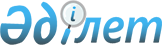 Шал ақын ауданында тұратын аз қамтылған отбасыларына (азаматтарға) тұрғын үй көмегін көрсетудің қағидасы туралы
					
			Күшін жойған
			
			
		
					Солтүстік Қазақстан облысы Шал ақын аудандық мәслихатының 2012 жылғы 20 желтоқсандағы N 11/6 шешімі. Солтүстік Қазақстан облысының Әділет департаментінде 2013 жылғы 18 қаңтарда N 2080 болып тіркелді. Күші жойылды – Солтүстік Қазақстан облысы Шал ақын ауданы мәслихатының 2017 жылғы 12 мамырдағы № 13/4 шешімімен
      Ескерту. Күші жойылды – Солтүстік Қазақстан облысы Шал ақын ауданы мәслихатының 12.05.2017 № 13/4 шешімімен (бірінші ресми жарияланған күннен бастап қолданысқа енгізіледі).

      Ескерту. Тақырып жаңа редакцияда - Солтүстік Қазақстан облысы Шал ақын аудандық мәслихатының 04.07.2013 N 17/4 шешімімен (алғаш ресми жарияланғаннан кейін күнтізбелік он күн өткен соң қолданысқа енгізіледі).

      Қазақстан Республикасының 1997 жылғы 16 сәуірдегі "Тұрғын үй қатынастары туралы" Заңының 97-бабының 2-тармағына, Қазақстан Республикасы Үкіметінің 2009 жылғы 30 желтоқсандағы "Тұрғын үй көмегін көрсету ережесін бекіту туралы" қаулысына сәйкес, Солтүстік Қазақстан облысы Шал ақын аудандық мәслихаты ШЕШТІ:

      1. Қоса берілген Шал ақын ауданында тұратын аз қамтылған отбасыларына (азаматтарға) тұрғын үй көмегін көрсетудің қағидасы бекітілсін.

      Ескерту. 1-тармақ жаңа редакцияда - Солтүстік Қазақстан облысы Шал ақын аудандық мәслихатының 04.07.2013 N 17/4 шешімімен (алғаш ресми жарияланғаннан кейін күнтізбелік он күн өткен соң қолданысқа енгізіледі).

      2. Осы шешім әділет органдарында мемлекеттік тіркелген күннен бастап күшіне енеді және алғаш ресми жарияланғаннан кейін күнтізбелік он күн өткен соң қолданысқа енгізіледі. Шал ақын ауданында тұратын аз қамтылған отбасыларына (азаматтарға) тұрғын үй көмегін көрсетудің қағидасы туралы
      Ескерту. Қосымшаның атауы жаңа редакцияда - Солтүстік Қазақстан облысы Шал ақын аудандық мәслихатының 04.07.2013 N 17/4 шешімімен (алғаш ресми жарияланғаннан кейін күнтізбелік он күн өткен соң қолданысқа енгізіледі). 1. Жалпы ережелер
      1. Тұрғын үй көмегі жергілікті бюджет қаражаты есебінен Шал ақын ауданының аумағында тұрақты тұратын аз қамтылған отбасыларға (азаматтарға):

      1) жекешелендiрiлген тұрғынжайларда тұратын немесе мемлекеттiк тұрғын үй қорындағы тұрғын үй-жайларды (пәтерлердi) жалдаушылар (қосымша жалдаушылар) болып табылатын отбасыларға (азаматтарға) кондоминиум объектісінің ортақ мүлкін күтіп-ұстауға жұмсалатын шығыстарды;

      2) тұрғын үйдің меншік иелері немесе жалдаушылары (қосымша жалдаушылар) болып табылатын отбасыларға (азаматтарға) коммуналдық қызметтерді және телекоммуникация желісіне қосылған телефонға абоненттік төлемақының өсуі бөлігінде байланыс қызметтерін тұтынуына;

      3) жергілікті атқарушы орган жеке тұрғын үй қорынан жалға алған тұрғын үй-жайды пайдаланғаны үшін жалға алу төлемақысын төлеуге;

      4) жекешелендірілген үй-жайларда (пәтерлерде), жеке тұрғын үйде тұрып жатқандарға тәулік уақыты бойынша электр энергиясының шығынын саралап есепке алатын және бақылайтын, дәлдік сыныбы 1-ден төмен емес электр энергиясын бір фазалық есептеуіштің құнын төлеуге беріледі ("Тұрғын үй көмегін көрсету ережесін бекіту туралы" Қазақстан Республикасы Үкіметінің 2009 жылғы 30 желтоқсандағы № 2314 қаулысына өзгеріс пен толықтырулар енгізу туралы" Қазақстан Республикасы Үкіметінің 2012 жылғы 16 қазандағы № 1316 Қаулысына сәйкес тармақша 2014 жылдың 1 қаңтарына дейін қолданады.

      Аталған жерлерде тұрақты тұратын адамдарға тұрғын үйді (тұрғын ғимаратты) күтіп-ұстауға арналған ай сайынғы және нысаналы жарналардың мөлшерiн айқындайтын сметаға сәйкес, тұрғын үйді (тұрғын ғимаратты) күтіп-ұстауға арналған коммуналдық қызметтер көрсету ақысын төлеу, сондай-ақ жекешелендірілген тұрғын үй-жайларында (пәтерлерде), жеке тұрғын үйде пайдалануда тұрған дәлдік сыныбы 2,5 электр энергиясын бір фазалық есептеуіштің орнына орнатылатын тәулік уақыты бойынша электр энергиясының шығынын саралап есепке алатын және бақылайтын, дәлдік сыныбы 1-ден төмен емес электр энергиясын бір фазалық есептеуіштің құнын төлеуге, жеткiзушiлер ұсынған шоттар бойынша тұрғын үй көмегі бюджет қаражаты есебінен көрсетіледі. Республикалық маңызы бар қаланың, астананың, аудандардың, облыстық маңызы бар қалалардың жергiлiктi өкiлдi органдары тұрғын үй көмегiн көрсетудiң мөлшерiн және тәртiбiн айқындайды ("Тұрғын үй көмегін көрсету ережесін бекіту туралы" Қазақстан Республикасы Үкіметінің 2009 жылғы 30 желтоқсандағы № 2314 қаулысына өзгеріс пен толықтырулар енгізу туралы" Қазақстан Республикасы Үкіметінің 2012 жылғы 16 қазандағы № 1316 Қаулысына сәйкес бөлік 2014 жылдың 1 қаңтарына дейін қолданады).

      Аз қамтылған отбасылардың (азаматтардың) тұрғын үй көмегiн есептеуге қабылданатын шығыстары жоғарыда көрсетiлген бағыттардың әрқайсысы бойынша шығыстардың сомасы ретiнде айқындалады.

      "Тұрғын үй көмегi телекоммуникация желiсiне қосылған телефон үшiн абоненттiк төлемақының, жеке тұрғын үй қорынан жергiлiктi атқарушы орган жалдаған тұрғын үй-жайды пайдаланғаны үшiн жалға алу ақысының ұлғаюы бөлiгiнде тұрғын үйдi (тұрғын ғимаратты) күтiп-ұстауға арналған шығыстарға, жекешелендірілген үй-жайларда (пәтерлерде), жеке тұрғын үйде тұрып жатқандарға тәулік уақыты бойынша электр энергиясының шығынын саралап есепке алатын және бақылайтын, дәлдік сыныбы 1-ден төмен емес электр энергиясын бір фазалық есептеуіштің құнын төлеуге тұрғын үй көмегін көрсету жөніндегі шаралар қолданылатын, коммуналдық қызметтер мен байланыс қызметтерiн тұтынуға нормалар шегiнде ақы төлеу сомасы мен отбасының (азаматтардың) осы мақсаттарға жұмсаған, жергiлiктi өкiлдi органдар белгiлеген шығыстарының шектi жол берiлетiн деңгейiнiң арасындағы айырма ретiнде айқындалады ("Тұрғын үй көмегін көрсету ережесін бекіту туралы" Қазақстан Республикасы Үкіметінің 2009 жылғы 30 желтоқсандағы № 2314 қаулысына өзгеріс пен толықтырулар енгізу туралы" Қазақстан Республикасы Үкіметінің 2012 жылғы 16 қазандағы № 1316 Қаулысына сәйкес бөлік 2014 жылдың 1 қаңтарына дейін қолданады).

      Шекті жол берілетін шығыстар үлесі - телекоммуникация желiсiне қосылған телефон үшiн абоненттiк төлемақының, жеке тұрғын үй қорынан жергілікті атқарушы орган жалдаған тұрғын үйді пайдаланғаны үшiн жалға алу ақысының ұлғаюы бөлiгiнде отбасының (азаматтың) бiр айда тұрғын үйдi (тұрғын ғимаратты) күтiп-ұстауға, коммуналдық қызметтер мен байланыс қызметтерiн тұтынуға жұмсалған шығыстарының шектi жол берiлетiн деңгейiнiң қатынасы отбасының (азаматтың) орташа айлық жиынтық кiрiсiне Шал ақын ауданының тұрғындары үшін 10 пайыз мөлшерінде белгіленеді.

      Ескерту. 1-тармаққа өзгеріс енгізілді - Солтүстік Қазақстан облысы Шал ақын аудандық мәслихатының 13.07.2015 N 40/2 шешімімен (алғашқы ресми жарияланған күннен кейін он күнтізбелік күн өткен соң қолданысқа енеді).

      2. Тұрғын үй көмегін тағайындау мен төлеу бойынша уәкілетті орган "Солтүстік Қазақстан облысы Шал ақын ауданының жұмыспен қамту және әлеуметтік бағдарламалар бөлімі" мемлекеттік мекемесі болып анықталды.

      3. Жеке меншiгiнде бiрден артық тұрғын үй (пәтерi, үй) бар отбасылар, немесе тұрғын үйдi немесе автокөлік нысандарын жалға берушiлер тұрғын үй көмегiн алу құқығын жоғалтады.

      4. Өтемақы шараларымен қамтамасыз етілетін тұрғын үй аумағы бір адамға 18 шаршы метр, жалғыз тұратын азаматтар үшін 30 шаршы метрден аспайтын мөлшерде қабылданады. 2. Тұрғын үй көмегін көрсету тәртібі
      5. Тұрғын үй көмегiн тағайындау үшiн отбасы (азамат) уәкiлеттi органға өтініш жазады және мынадай құжаттарды тапсырады:

      1) өтініш берушінің жеке басын куәландыратын құжаттың көшірмесі;

      2) тұрғын үйге құқық беретін құжаттың көшірмесі;

      3) азаматтарды тіркеу кітабының көшірмесі;

      4) отбасының табысын растайтын құжаттар. Тұрғын үй көмегін алуға үміткер отбасының (Қазақстан Республикасы азаматының) жиынтық табысын есептеу тәртібін тұрғын үй қатынастары саласындағы уәкілетті орган белгілейді;

      5) тұрғын үйді (тұрғын ғимаратты) күтіп-ұстауға арналған ай сайынғы жарналардың мөлшері туралы шоттар;

      6) коммуналдық қызметтерді тұтынуға арналған шоттар;

      7) телекоммуникация қызметтері үшін түбіртек-шот немесе байланыс қызметтерін көрсетуге арналған шарттың көшірмесі;

      8) жеке тұрғын үй қорынан жергілікті атқарушы орган жалдаған тұрғын үйді пайдаланғаны үшін жергілікті атқарушы орган берген жалдау ақысының мөлшері туралы шот;

      9) жекешелендірілген тұрғын үй-жайларда (пәтерлерде), жеке тұрғын үйде тұрып жатқандарға тәулік уақыты бойынша электр энергиясының шығынын саралап есепке алатын және бақылайтын, дәлдік сыныбы 1-ден төмен емес электр энергиясын бір фазалық есептеуіштің құнын төлеуге тұрғын үй көмегін көрсету жөніндегі шаралар қолданылатын түбіртек-шот ("Тұрғын үй көмегін көрсету ережесін бекіту туралы" Қазақстан Республикасы Үкіметінің 2009 жылғы 30 желтоқсандағы № 2314 қаулысына өзгеріс пен толықтырулар енгізу туралы" Қазақстан Республикасы Үкіметінің 2012 жылғы 16 қазандағы № 1316 Қаулысына сәйкес тармақша 2014 жылдың 1 қаңтарына дейін қолданады).

      Құжаттардың түпнұсқалары мен көшiрмелерi ұсынылады. Жауапты тұлға құжаттарды қабылдаған сәтте ұсынылған көшiрмелердi құжаттардың түпнұсқасымен салыстырады және салыстыруды өткiзгеннен соң түпнұсқаларды қайтарады.

      Ескерту. 9-тармақшасы жаңа редакцияда - Солтүстік Қазақстан облысы Шал ақын аудандық мәслихатының 2013.10.29 N 22/4 Шешімімен (алғашқы ресми жарияланған күннен кейін он күнтізбелік күн өткен соң қолданысқа енеді).

       6. Ұсынылған құжаттарды қарастыру қорытындылары бойынша атқарушы орган құжаттарды тапсырған сәттен бастап күнтiзбелiк он күннiң iшiнде тұрғын үй көмегін тағайындау немесе бас тартқандығы туралы шешiм қабылдайды да, өтініш берушіге жазбаша түрде хабар береді.

      7. Коммуналдық қызметтердi тұтыну төлемiнiң тарифтерiн және нормаларын қызмет берушiлер ұсынады. 3. Тұрғын үй көмегін алуға үміткер отбасының (азаматтың) жиынтық табысын есептеу
      8. Тұрғын үй көмегін алуға үміткер отбасының (азаматтың) жиынтық табысы тұрғын үй көмегін тағайындау мен төлеу бойынша уәкілетті органмен тұрғын үй көмегін тағайындауға өтініш берген тоқсанның алдындағы тоқсандағы жиынтық табысы Қазақстан Республикасы Құрылыс және тұрғын үй–коммуналдық шаруашылық істері Агенттігі Төрағасының 2011 жылғы 5 желтоқсандағы "Тұрғын үй көмегін алуға, сондай-ақ мемлекеттік тұрғын үй қорынан тұрғын үйді немесе жеке тұрғын үй қорынан жергілікті атқарушы орган жалдаған тұрғын үйді алуға үміткер отбасының (азаматтың) жиынтық табысын есептеу қағидасын бекіту туралы" (№ 7412 нормативтік құқықтық актілердің мемлекеттік тіркеу тізілімінде тіркелген) № 471 бұйрығы негізінде жүзеге асырылады. 4. Қаржыландыру және төлеу
      9. Тұрғын үй көмегін төлеуді қаржыландыру аудан бюджетінде тиісті қаржылық жылға қарастырылған қаражат шегінде жүзеге асырылады.

      10. Тұрғын үй көмегін төлеу есептелген сомаларды алушылардың жеке шоттарына екінші деңгейлі банктердің бөлімшелері арқылы аудару жолымен жүргізіледі.
					© 2012. Қазақстан Республикасы Әділет министрлігінің «Қазақстан Республикасының Заңнама және құқықтық ақпарат институты» ШЖҚ РМК
				
      Солтүстік Қазақстан облысы
Шал ақын аудандық
мәслихатының ХІ сессиясының
төрағасы

С. Тасмағанбетов

      Солтүстік Қазақстан облысы
Шал ақын аудан
мәслихатының хатшысы

Н. Дятлов

      "КЕЛІСІЛДІ"
"Солтүстік Қазақстан облысы
Шал ақын ауданының
жұмыспен қамту және
әлеуметтік бағдарламалар
бөлімі" мемлекеттік 
мекемесінің бастығы
2012 жылғы 20 желтоқсан

Т. Оразалин

      "Солтүстік Қазақстан облысы
Шал ақын ауданының 
экономика және бюджеттік 
жоспарлау бөлімі" мемлекеттік
мекемесінің бастығы
2012 жылғы 20 желтоқсан

Е. Андреева
Шал ақын аудандық мәслихаттың 2012 жылғы 20 желтоқсандағы № 11/6 шешімімен бекітілген